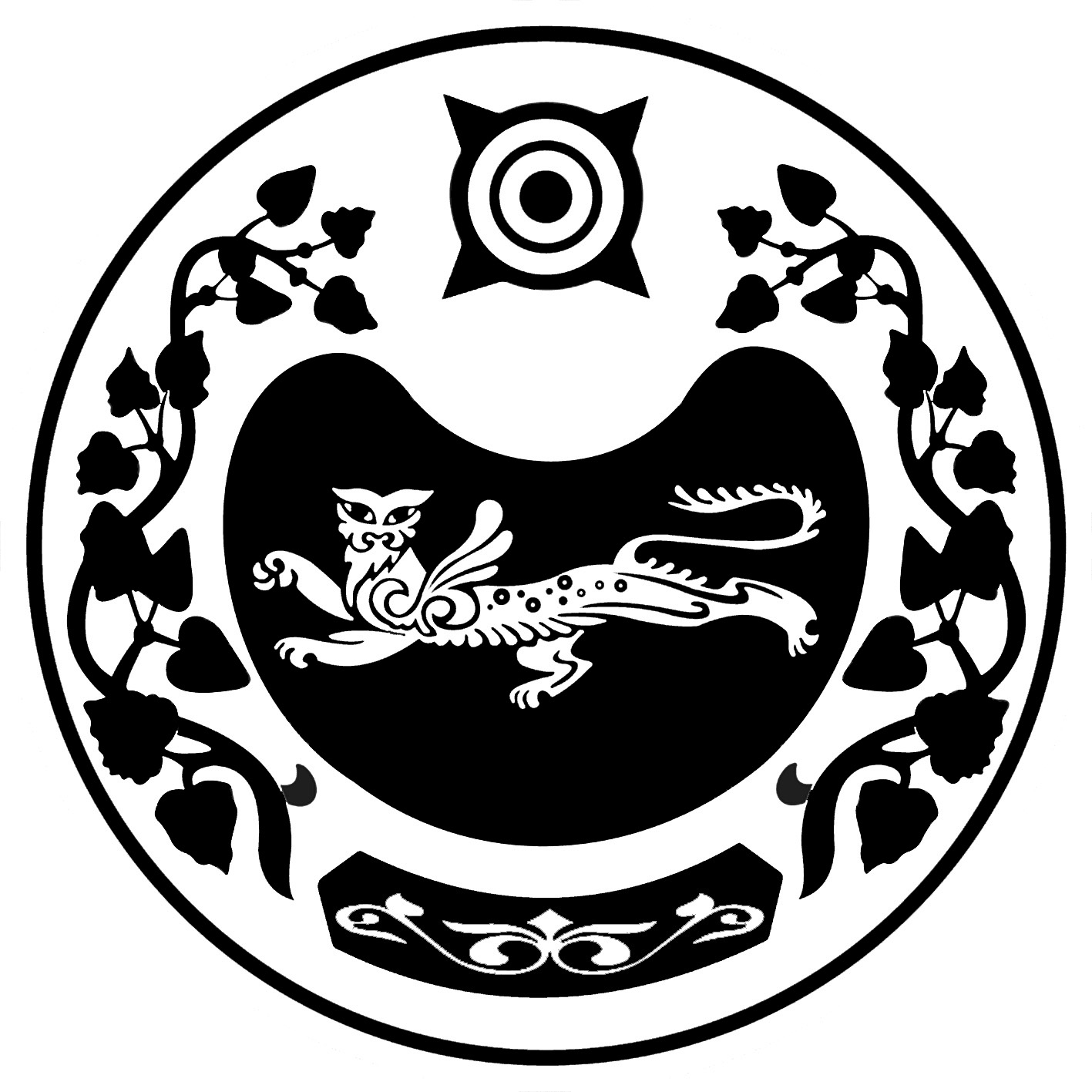                                                    ПОСТАНОВЛЕНИЕот 14.06.2019 г.                                                                                                                 № 50/1 -п        аал СапоговОб утверждении Положения о работе с персональными данными граждан в администрации Сапоговского сельсовета         Руководствуясь Конституцией Российской Федерации, в соответствии с Трудовым Кодексом Российской Федерации, Федеральным законом  от 27.07.2006 г. № 152-ФЗ «О персональных данных», Постановлением Правительства Российской Федерации от 01.11.2012 № 1119 "Об утверждении требований к защите персональных данных при их обработке в информационных системах персональных данных", в целях установления единого порядка обработки и защиты персональных данных граждан, обратившихся в администрацию Муниципального образования Сапоговский сельсовет,  администрация Сапоговского сельсоветаПОСТАНОВЛЯЕТ:      1. Утвердить прилагаемое Положение о работе с персональными данными граждан в администрации Сапоговского сельского поселения.     2. Признать утратившим силу постановление администрации Сапоговского сельсовета от 22.02.2013 г. № 30-п Об утверждении Инструкции «О порядке обеспечения конфиденциальности при обращении  с информацией, содержащей персональные данные».     3. Настоящее постановление вступает в силу со дня его подписания и официального опубликования (обнародования) в сети Интернет на официальном сайте администрации Сапоговского сельсовета,  действует до его отмены.     4.   Контроль  за  исполнением настоящего постановления оставляю за собой.Глава Сапоговского сельсовета                                    	Ю.М.Данилов УТВЕРЖДЕНОпостановлением администрации                                                                                                              муниципального образования                                                                                                     Сапоговский сельсовет                                                                                                                          от 14 июня  2019 года № 50/1ПОЛОЖЕНИЕ О РАБОТЕ С ПЕРСОНАЛЬНЫМИ ДАННЫМИ ГРАЖДАН.1. Общие положения1.1. Настоящим Положением в соответствии с требованиями статьи 18.1. Федерального закона Российской Федерации от 27.07.2006 № 152-ФЗ «О персональных данных» определяется порядок обращения администрации Сапоговского сельского поселения (далее - администрация)  с персональными данными граждан, а также граждан, оставивших свои персональные данные на сайте администрации.1.2. Упорядочение  обращения с персональными данными имеет целью обеспечить соблюдение обязанностей, законных прав и интересов администрации её сотрудников  в связи с необходимостью получения (сбора), систематизации (комбинирования), хранения и передачи сведений, составляющих персональные данные, при обращении граждан и выполнении обязательств по ним, а также при предоставлении гражданами своих персональных данных на сайте администрации для дальнейшего получения информации об муниципальных услугах, предоставляемых администрацией Сапоговского сельсовета.1.3. Сведения о персональных данных граждан относятся к числу конфиденциальных, составляющих охраняемую законом тайну администрации.1.4. Ответственный за защиту персональных данных утверждается соответствующим распоряжением Главы администрации Сапоговского сельсовета.2. Основные понятия. Состав персональных данных граждан.2.1. Для целей настоящего Положения используются следующие основные понятия:          Гражданин - лицо, имеющее намерение получить услугу или информацию в администрации и оставившее свои персональные данные на сайте администрации.         Персональные данные - любая информация, относящаяся прямо или косвенно к определенному или определяемому на основании такой информации физическому лицу (субъекту персональных данных), являющемуся гражданином и необходимая администрации, в связи с намерением данного лица получить информацию об услугах администрации. Данная информация включает в себя:        - фамилия, имя, отчество;         - дата и место рождения;        - адрес проживания (место регистрации, в том числе временная регистрация);         - паспортные данные;          - другая аналогичная информация, на основании которой возможна безошибочная идентификация субъекта персональных данных;         - иная информация, необходимая для администрации.       Обработка персональных данных - любое действие (операция) или совокупность действий (операций), совершаемых с использованием средств автоматизации или без использования таких средств с персональными данными, включая сбор, запись, систематизацию,  накопление, хранение, уточнение (обновление, изменение), извлечение, использование, передачу (распространение, предоставление, доступ), обезличивание, блокирование, удаление, уничтожение персональных данных;      Конфиденциальность персональных данных - обязательное для соблюдения назначенным ответственным лицом, получившим доступ к персональным данным граждан, требование не допускать их распространения без согласия данных субъектов персональных данных или иного законного основания;     Распространение персональных данных - действия, направленные на передачу персональных данных граждан определенному кругу лиц (передача персональных данных), размещение в информационно-телекоммуникационных сетях или представление доступа к персональным данным граждан каким-либо иным способом;    Использование персональных данных - действия (операции) с персональными данными, совершаемые лицом администрации в целях принятия решений или совершения иных действий, порождающих юридические последствия в отношении граждан либо иным образом затрагивающих их права и свободы или права и свободы других лиц;    Блокирование персональных данных - временное прекращение сбора, систематизации, накопления, использования, распространения персональных данных, в том числе их передачи;   Уничтожение персональных данных - действия, в результате которых невозможно восстановить содержание персональных данных в информационной системе персональных данных граждан или в результате которых уничтожаются материальные носители персональных данных;   Обезличивание персональных данных - действия, в результате которых невозможно определить принадлежность персональных данных конкретному субъекту персональных данных;   Общедоступные персональные данные - персональные данные, доступ неограниченного круга лиц, к которым предоставлен с согласия субъекта персональных данных или на которые в соответствии с федеральными законами не распространяется требование соблюдения конфиденциальности;    Информация - сведения (сообщения, данные) независимо от формы их представления;2.2. Информация, представляемая гражданином должна иметь документальную форму. При предоставлении услуг гражданин предъявляет:     - паспорт или иной документ, удостоверяющий личность;2.3. При приеме заявлений специалист формирует копии указанных в п. 2.2 и иных необходимых документов в бумажном виде.2.4. Далее вышеуказанные копии передаются ответственному за защиту персональных данных.2.5. При оставлении гражданином на сайте администрации заявки на получение информации предоставляет следующую информацию: Фамилия, Имя, Отчество, контактный номер телефона, адрес электронной почты.2.6. Предоставляя свои персональные данные администрации и выражая свое согласие на обработку персональных данных, гражданин соглашается на получение информационных сообщений на электронную почту и мобильный телефон гражданина.3. Обработка персональных данных3.1. Источником информации обо всех персональных данных являются непосредственно администрации. Если персональные данные возможно получить только у третьей стороны, то гражданин должен быть заранее в письменной форме уведомлен об этом и от него должно быть получено письменное согласие. Администрация обязана сообщить о целях, предполагаемых источниках и способах получения персональных данных, а также о последствиях отказа гражданина дать письменное согласие на их получение.3.2. Администрация вправе обрабатывать персональные данные граждан только с их согласия.3.3. Гражданин предоставляет администрации письменное согласие на обработку персональных данных, которое должно включать в себя:         - фамилию, имя, отчество, адрес, номер основного документа, удостоверяющего еголичность, сведения о дате выдачи указанного документа и выдавшем его органе;- цель обработки персональных данных;- перечень персональных данных, на обработку которых дается согласие субъекта персональных данных;- перечень действий с персональными данными, на совершение которых дается согласие, общее описание используемых оператором способов обработки персональных данных;- подпись субъекта персональных данных.3.4. Гражданин предоставляет администрации согласие на обработку его персональных данных при заполнении на сайте администрации раздела с информацией о себе и своих контактных данных и проставляя знак «V» при автоматическом запросе у него согласия на обработку персональных данных.3.5. Согласие гражданина не требуется в следующих случаях:- обработка персональных данных осуществляется на основании федерального закона, устанавливающего ее цель, условия получения персональных данных и круг субъектов, персональные данные которых подлежат обработке, а также определенного полномочия администрации;- обработка персональных данных осуществляется для статистических или иных научных целей при условии обязательного обезличивания персональных данных;- обработка персональных данных необходима для защиты прав и интересов гражданина, если получение его согласия невозможно.3.6. Гражданин представляют администрации достоверные сведения о себе. Специалист проверяет достоверность сведений.3.7. При обработке персональных данных администрации придерживается следующих принципов:- законности и справедливой основы;- ограничения обработки персональных данных достижением конкретных, заранее определенных и законных целей;- недопущения обработки персональных данных, несовместимой с целями сбора персональных данных;- обработки персональных данных, которые отвечают целям их обработки;- соответствия содержания.4. Передача персональных данных4.1. При передаче персональных данных граждан администрация должна соблюдать следующие требования:4.1.1. Не сообщать персональные данные граждан третьей стороне без письменного согласия гражданина, за исключением случаев, когда это необходимо ввиду требований законодательства или в целях защиты его прав и законных интересов.4.1.2. Не сообщать персональные данные граждан в коммерческих целях без его письменного согласия. Обработка персональных данных граждан в целях продвижения товаров, работ, услуг на рынке допускается только с его предварительного согласия.4.1.3. Предупредить лиц, получивших персональные данные граждан, о том, что эти данные могут быть использованы лишь в целях, для которых они сообщены, и требовать от этих лиц подтверждение того, что это правило соблюдено. Лица, получившие персональные данные граждан, обязаны соблюдать режим секретности (конфиденциальности).4.1.4. Осуществлять передачу персональных данных граждан в пределах администрации в соответствии с настоящим Положением.4.1.5. Разрешать доступ к персональным данным граждан только сотрудникам администрации, при этом указанные лица должны иметь право получать только те персональные данные, которые необходимы для выполнения конкретной функции.4.1.6. Передавать персональные данные граждан его законным, полномочным представителям и ограничивать эту информацию только теми персональными данными, которые необходимы для выполнения указанными представителями их функции.4.2. Персональные данные граждан обрабатываются и хранятся ответственным за защиту персональных данных.4.3. Персональные данные граждан могут быть получены, проходить дальнейшую обработку и передаваться на хранение как на бумажных носителях, так и в электронном виде (посредством локальной компьютерной сети).4.4. При получении персональных данных не от граждан (за исключением случаев, если персональные данные являются общедоступными) администрация до начала обработки таких персональных данных обязана предоставить гражданам следующую информацию:     - наименование и адрес оператора или его представителя;     - цель обработки персональных данных и ее правовое основание;     - предполагаемые пользователи персональных данных;     - установленные федеральными законами права субъекта персональных данных.5. Доступ к персональным данным5.1. Право доступа к персональным данным граждан имеют:   - Глава администрации Сапоговского сельсовета;   - ответственный за защиту персональных данных назначенным распоряжением Главы;   - иные сотрудники администрации в порядке п. 4.1.5, настоящего Положения.5.2. Граждане имеют право:5.2.1. Получать доступ к своим персональным данным и ознакомление с ними, включая право на безвозмездное получение копии любой записи, содержащей его персональные данные.5.2.2. Требовать от администрации уточнения, исключения или исправления неполных, неверных, устаревших, недостоверных, незаконно полученных или не являющихся необходимыми для администрации персональных данных,5.2.3. Получать от администрации:     - подтверждение факта обработки персональных данных администрацией;     - сведения о лицах, которые имеют доступ к персональным данным или которым может быть предоставлен такой доступ;     - перечень обрабатываемых персональных данных и источник их получения;    - правовые основания и цели обработки персональных данных;    - сведения о применяемых администрацией способах обработки персональных данных;    - сроки обработки персональных данных, в том числе сроки их хранения;    - сведения о том, какие юридические последствия для субъекта персональных данных может повлечь за собой обработка его персональных данных;    - иные сведения, предусмотренные Федеральным законом "О персональных данных" № 152-ФЗ или другими федеральными законами.5.2.4. Требовать извещения администрацией всех лиц, которым ранее были сообщены неверные или неполные персональные данные, обо всех произведенных в них исключениях, исправлениях или дополнениях.5.2.5. Обжаловать в уполномоченный орган по защите прав субъектов персональных данных или в судебном порядке неправомерные действия или бездействия администрацией при обработке и защите его персональных данных.5.3. Копировать и делать выписки персональных данных граждан разрешается исключительно в служебных целях с письменным запросом Ответственным за защиту персональных данных.5.4. Передача информации третьей стороне возможна только при письменном согласии граждан.6. Меры по обеспечению безопасности персональных данных при их обработке и ответственность за нарушение норм, регулирующих обработку персональных данных6.1. Администрация при обработке персональных данных принимает необходимые правовые, организационные и технические меры для защиты персональных данных от неправомерного или случайного доступа к ним, уничтожения, изменения, блокирования, копирования, предоставления, распространения персональных данных, а также от иных неправомерных действий в отношении персональных данных.6.2. Обработка и обеспечение безопасности персональных данных в администрации осуществляется в соответствии с требованиями Конституции Российской Федерации, Федерального закона № 152-ФЗ «О персональных данных», подзаконных актов, других определяющих случаи и особенности обработки персональных данных федеральных законов Российской Федерации.6.3. Сотрудники администрации, виновные в нарушении порядка обращения с персональными данными, несут ответственность в соответствии с действующим законодательством Российской Федерации.6.4. В случае возникновения вопросов и претензий со стороны граждан он должен обратиться к администрации по телефону или иным доступным способом.6.5. Признание судом недействительности какого-либо положения настоящего Соглашения не влечет за собой недействительность остальных положений.7. Срок хранения и обработки персональных данных7.1. Персональные данные граждан обрабатываются в администрации в течение всего срока действия соответствующего выполнения услуг, а также хранятся не менее 5 лет после его прекращения, с соблюдением всех установленных данным Положением и действующим законодательством требований. После истечения указанного срока администрация вправе принять решение об уничтожении персональных данных граждан.РОССИЯ ФЕДЕРАЦИЯЗЫХАКАС РЕСПУБЛИКАЗЫАFБАН ПИЛТIPI АЙМААСАПОГОВ  ААЛУСТАF - ПАСТААРОССИЙСКАЯ ФЕДЕРАЦИЯРЕСПУБЛИКА ХАКАСИЯУСТЬ-АБАКАНСКИЙ РАЙОНАДМИНИСТРАЦИЯСАПОГОВСКОГО СЕЛЬСОВЕТА